Dear : ,      . ,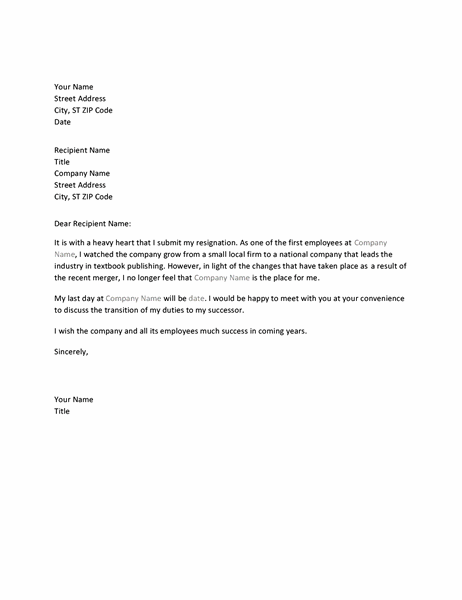 